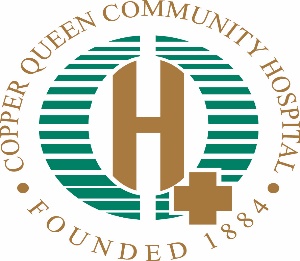 Simponi Aria Infusion Discharge InstructionsMost side effects are likely to happen while you are receiving the infusion. However, if you have any of these side effects, please go to the nearest Emergency Department.Swelling of your lips, face or throat, wheezingRash including hives, itchingEasy Bruising/BleedingNumbness/tingling of Hands/FeetShortness of breath, Chest Pain, or FeverSome more mild side effects can include:Runny or stuffy noseSore throatHigh Blood PressureIf these symptoms are bothersome or persistent, please call your Provider or go to nearest Emergency DepartmentThank you for Choosing Copper Queen Community Hospital to care for your Infusion Needs. 